T.C.MİLLÎ EĞİTİM BAKANLIĞITEKİRDAĞ  İL MİLLİ EĞİTİM MÜDÜRLÜĞÜÖZEL PROGRAM VE PROJE UYGULAYAN İMAM HATİP LİSELERİNİN BÜNYESİNDE BULUNAN İMAM HATİP ORTAOKULLARIYAZILI SINAV VE KAYIT İŞLEMLERİBaşvuru ve Uygulama Kılavuzu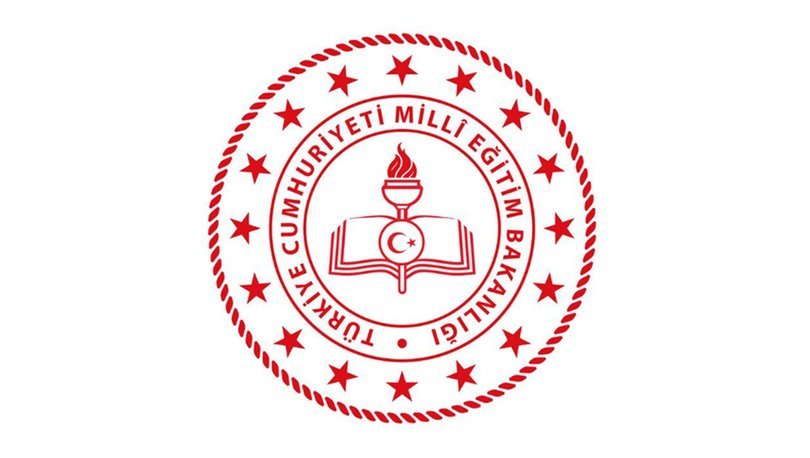          2019 TEKİRDAĞ1. GENEL AÇIKLAMALAR1.1 AmaçTekirdağ ilindeki Özel Program ve Proje Uygulayan İmam Hatip Liselerinin bünyesinde bulunan imam hatip ortaokullarına öğrenci kabulü için uygulanacak yazılı sınava ilişkin usul ve esasları belirlemek.1.2 Kapsam4. Sınıfı bitirmiş veya 2018-2019 Eğitim Öğretim Yılı sonu itibariyle 4. Sınıfı bitirmeye hak kazanan resmi ve özel ilkokullarda öğrenim gören erkek ve kız öğrencileri kapsar.1.3 DayanakBu uygulama kılavuzu 25/08/2011 tarih ve 652 sayılı Milli Eğitim Bakanlığının Teşkilat ve Görevleri Hakkında Kanun Hükmünde Kararnamenin 37. Maddesinin 9. fıkrasına,  Milli Eğitim Bakanlığı Özel Program ve Proje Uygulayan Eğitim Kurumları Yönetmeliğinin “Öğrencilerin Seçilmesi ve Kaydı” başlıklı 7. Maddesine dayanılarak hazırlanmıştır. 2. BAŞVURU TAKVİMİ VE İŞLEMLERİ2.1 Özel Program ve Proje Uygulayan İmam Hatip Liselerinin bünyesinde bulunan imam hatip ortaokullarına alınacak öğrencileri belirlemek için yapılacak olan sınava adaylar aşağıdaki yollardan biri ile başvuru yapabilirler:a) Süleymanpaşa Anadolu İmam Hatip Lisesi bünyesindeki İmam Hatip Ortaokulu için: süleymanpaşaaihl.meb.k12.trb) Çorlu Anadolu İmam Hatip Lisesi bünyesindeki İmam Hatip Ortaokulu için:  çorluihl.meb.k12.tr adreslerinden online başvuru formu doldurularak,c) İlkokullara bırakılan başvuru formları doldurularak,d) Sınav ile öğrenci  alacak okullara gidilerek doldurulacak form ile başvuru yapılabilir..2. 2 Adaylar bir okul için başvuruda bulunabilir.3. BAŞVURULARIN YAPILACAĞI ÖZEL PROGRAM VE PROJE UYGULAYAN İMAM HATİP LİSELERİNİN BÜNYESİNDE BULUNAN İMAM HATİP ORTAOKULLARI VE KONTENJANLARI4. OKUL MÜDÜRLÜKLERİNİN YAPACAĞI İŞLEMLER4.1. Yazılı sınav yürütme komisyonu oluşturup sınavların sağlıklı bir şekilde sonuçlanmasını sağlamak, 4.2.  Yazılı sınav başvuru işlemlerinin yürütülmesi için okulda uygun alan ve görevli tahsis etmek,4.3.Sınava başvuran adayların sınav şartlarını taşıyıp taşımadıklarını kontrol etmek, uygun olan adayların sınav giriş belgelerini düzenlemek,4.4. Sınav sonuçlarını adaya özel bir şekilde duyurusunun yapılmasını sağlamak ve velileri proje süreçleri hakkında bilgilendirmek.5. BAŞVURU ŞARTLARI VE DİKKAT EDİLECEK HUSUSLAR5.1. 4. Sınıfı bitirmiş ya da 2018-2019 Eğitim Öğretim Yılı itibariyle 4. Sınıfı bitirmeye hak kazanmış erkek ve kız öğrenciler,  Özel Program ve Proje Uygulayan İmam Hatip Liselerinin bünyesinde bulunan imam hatip ortaokulları için yapılan sınavlara başvurabilirler.5.2. Adayların sınav başvurularını yaparken, okulların programlarını durumlarını dikkate almaları gerekmektedir.5.3. Özel Program ve Proje Uygulayan İmam Hatip Liselerinin bünyesinde bulunan İmam Hatip Ortaokulları için yapılacak olan yazılı sınava başvuru yapacak olan adayların başvuru şartlarını taşıyıp taşımadıkları okul müdürlüklerince kurulan sınav komisyonu tarafından kontrol edilerek sınava giriş belgesi düzenlenecektir.5.4. Her aday sınav başvurusu yaparak bu kılavuzda yer alan hükümleri ve ilgili mevzuatta belirtilmiş olan hususları kabul etmiş sayılır.(Yazılı sınav, Tekirdağ İl Milli Eğitim Müdürlüğü’nün rehberliğinde gerçekleştirilecek olup, öğrenci alımları sınava katılan ve ilgili okulun belirlemiş olduğu kontenjan sınırına giren öğrenci listesine göre ilgili okul müdürlüğünce gerçekleştirilecektir.) 5.8 Başvurunun Geçersiz Sayılacağı Durumlar5.8.1. Öğrenci bilgilerinin e-okul sistemiyle uyuşmaması, 5.8.2. Başvuru şartlarını taşımayan öğrencilerin başvuruları,5.8.3. Adayların ilgili okul müdürlüğünden yazılı sınav giriş belgesini almaması.6. SINAVIN GERÇEKLEŞTİRİLMESİ6.1. Özel Program ve Proje Uygulayan İmam Hatip Liselerinin bünyesinde bulunan imam hatip ortaokullarına başvuru yapan adaylar için  25 Mayıs 2019 Cumartesi günü saat 10.00’da yazılı sınav yapılacaktır.6.6. Sınav hazırlıklarının zamanında yapılabilmesi için öğrencilerin saat 09.30’da yerlerini almaları gerekmektedir.6.7. Kimlikleri ve sınav giriş belgeleri yanında olmayan öğrenciler sınava kabul edilmez.6.2. Yazılı sınavda adaylara Türkçe 10, Matematik 10, Din Kültürü ve Ahlak Bilgisi 5, Fen Bilimleri 10, Sosyal Bilgiler 5,  İngilizce 5 soru olmak üzere toplam 45 soru sorulacaktır6.3. Sınav süresi 65 dakikadır.6.4. Sınavın başlamasından 30 dakika sonra öğrenciler sınav salonundan çıkabilirler.    Bu süre içinde sınava gelen öğrenciler sınava kabul edilirler.6.5. Sınava geç gelen öğrenciler için süre ilavesi yapılmaz.6.8. Sınavdan sonra sınav evrakları öğrenciye teslim edilmez.7. SINAVIN DEĞERLENDİRİLMESİ VE İTİRAZLAR7.1. Sınavın değerlendirmesi  İl Milli Eğitim Müdürlüğü tarafından gerçekleştirilecektir.7.2. Sınav puanı değerlendirilmesinde Türkçe, Matematik ve Fen bilimleri sorularına verilen her doğru cevap 4 ile Din Kültürü ve Ahlak Bilgisi, Sosyal Bilgiler, Genel Yetenek ve İngilizce sorularına verilen her doğru cevap 2 ile çarpılacaktır. 7.3.Sınavda verilen yanlış yanıtlar sonucu etkilemez.7.4. Değerlendirmelere yapılan itirazlar, sonuçlar açıklandıktan sonra beş iş günü içerisinde İl Milli Eğitim Müdürlüğüne yazılı olarak bizzat yapılacaktır. İl Milli Eğitim Müdürlüğü yapılacak itirazlara nihai kararı verecek olan mercidir.8. YAZILI SINAV SONUÇLARININ BİLDİRİLMESİ VE KAYIT İŞLEMLERİ8.1. Sınav sonuçları 12 Haziran 2019 Çarşamba günü İl Milli Eğitim Müdürlüğünün ve  okulların resmi internet sitelerinden ilan edilecektir.8.2. Okullar, ilan edilen sonuçlara göre  asil kayıt hakkı kazanan adayların kayıtlarını velisinin başvurusu üzerine 13 - 28 Haziran 2019 tarihleri arasında gerçekleştireceklerdir. 8.3. Asil kayıt hakkı kazanıp  kayıt döneminde kayıtlarını yaptırmamış aday sayısı kadar, yedek listedeki öğrencilerden yedek sıralamasına göre  davet edilerek  01 – 12 Temmuz tarihleri arasında  kayıt  yapılacaktır.Başvuru tarihleri:02 Mayıs 2019 – 17 Mayıs 2019Sınav tarihi ve Saati25 Mayıs 2019 Cumartesi   Saat :10:00Sınav sonuçlarının açıklanması12 Haziran 2019 ÇarşambaAsil kayıtların yapılması:13 – 28  Haziran 2019  Yedek kayıtların yapılması:01 – 12 Temmuz 2019 (Okulun belirlemiş olduğu kontenjanın dışında kalan öğrenciler, başarı sırasına göre “yedek aday” olarak isimlendirilecek olup, belirlenen kontenjan sayısında eksilme olması halinde 12 Temmuz 2019 tarihine kadar sırayla kesin kayıt için okul idaresi tarafından okula davet edilecektir.)NoOkul AdıİlçeAsil Kontenjan1Süleymanpaşa Anadolu İmam Hatip Lisesi Süleymanpaşa602Çorlu Anadolu İmam Hatip Lisesi Çorlu50 OKUL İLETİŞİM BİLGİLERİ OKUL İLETİŞİM BİLGİLERİ OKUL İLETİŞİM BİLGİLERİ OKUL İLETİŞİM BİLGİLERİOkul AdıTelefonAdresİnternet sayfasıSüleymanpaşa Anadolu İmam Hatip Lisesi0 282 261 98 18Gündoğdu-Turgut Mahallesi Erol Erdoğan Cadde No:6/1 Süleymanpaşa/Tekirdağhttp://suleymanpasaaihl.meb.k12.trÇorlu Anadolu İmam Hatip Lisesi0 282 652 48 41Şeyhsinan Mahallesi Kılıç Sokak No:25 Çorlu/Tekirdağhttp://corluihl.meb.k12.tr